Du bist im Grundschulalter und neu in Deutschland? Dann melde dich an zum Sprachkurs vom 11.02.2019 – 22.02.2019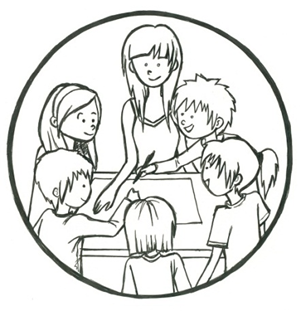 Der Kurs wird unterstützt durch die Stadt JenaWie lange dauert der Grundschulsprachkurs11.02.2019 – 22.02.2019Montag bis Freitag, 9:00 – 12:00 UhrDer Unterricht dauert 3 Stunden mit Pausen.Wo findet der Unterricht statt?In den Räumen der Gemeinschaftsunterkunft Emil- Wölk- Straße 11a07747 JenaWas lernt ihr im Kurs?Das bestimmt ihr! Am ersten Tag sammeln wir, was ihr lernen wollt. Diese Themen sind z.B. spannend:Das Alphabet sich vorstellen könnenSchuleErnährungGesundheitJahreszeitenWer unterrichtet?In der Kindersprachbrücke ausgebildeteDaZ (Deutsch als Zweitsprache) –SprachförderkräfteWas kostet der Kurs?50 Euro (bis zum 06.02.) bei der Kindersprachbrücke bezahlen. Ihr bekommt eine Quittung!(Eure Eltern können einen BuT-Antrag beim Sozialamt oder Jobcenter stellen und das Geld zurückbekommen.)Kontakt?Anna UslowaTeamleitung SprachförderbereichKindersprachbrücke Jena e.V.
Fregestraße 3, 07747 JenaTel.: +493641 877 238 / Fax.:+49 3641 877 237         Uslowa@kindersprachbruecke.de